KS2 Spring Summer Menu – Week One Available Daily: Salad, Fresh Bread, Fresh Fruit & YoghurtKS2 Spring Summer Menu – Week Two Available Daily: Salad, Fresh Bread, Fresh Fruit & YoghurtKS2 Spring Summer Menu – Week ThreeAvailable Daily: Salad, Fresh Bread, Fresh Fruit & YoghurtWEEK ONEMONDAYTUESDAYWEDNESDAYTHURSDAYFRIDAYMAIN Chicken Nuggets with Baked Wedges Italian Chicken& Mixed Rice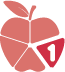 Roast Chicken, Roast Potatoes & GravyChicken Curry & Mixed Rice Fish Fingers, Chips VEGETARIAN Veg Nuggets, Jacket Wedges Beany Tomato Ragu & Mixed Rice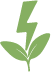 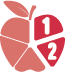 Quorn RoastRoast Potatoes & GravyVegetable Sausage Pasta BakeCheese & Tomato Pizza & Chips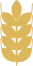 ALTERNATIVEPasta with Tomato and BasilJacket Potato with cheesePasta with Cheese SauceJacket Potato with BeansVEGETABLESSalad orMixed VegetablesGarden PeasCarrotsCauliflowerSeasonal GreensGreen Beans SweetcornBaked BeansPeasDESSERT Oat CookieChocolate Sponge with Chocolate Sauce Ice Cream Vanilla Blondie Fruit Muffin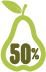 WEEK TWOMONDAYTUESDAYWEDNESDAYTHURSDAYFRIDAYMAIN Chicken & Sweetcorn Pizza Baguette, Herby Diced PotatoesBeef Burger & Baked Potato WedgesRoast Chicken, Roast Potatoes & GravySausage Pasta Bake Fish Fingers, Chips VEGETARIAN Macaroni Cheese Pasta &Garlic BreadVeggie Burger& Potato WedgesQuorn Roast Roast Potatoes & GravyChinese Vegetable Curry & Mixed RiceCheese & Tomato Pizza & ChipsALTERNATIVEJacket Potato with CheesePasta with Tomato & Basil SauceJacket Potato with TunaPasta with Cheese SauceVEGETABLESSweetcorn, PeasSaladBeans or CauliflowerCarrots Savoy CabbageMixed VegetablesSaladBaked Beans PeasDESSERTFlapjack FingerChocolate & Banana Muffin Jelly & Mandarins Vanilla CrunchChocolate Ice CreamWEEK THREEMONDAYTUESDAYWEDNESDAYTHURSDAYFRIDAYMAIN Chicken Tomato Pasta BakePork Hot Dog & Baked Potato WedgesRoast Beef Roast Potatoes & GravyChicken, Vegetable Burrito & Mixed Rice Fish Fingers,Chips VEGETARIANVeggie Hot Dog & Baked Potato WedgesVeggie Mince Pasta Bake Vegetable Sausage, Roast Potatoes & GravyCheese & Onion Roll &Diced PotatoesCheese & Tomato Pizza & ChipsALTERNATIVEJacket Potato with CheesePasta with Tomato & Basil SauceJacket Potato with BeansPasta with Cheese SauceVEGETABLESMixed Vegetables SaladPeas, SweetcornSpring Greens CauliflowerGreen BeansCarrotsBaked Beans Garden PeasDESSERT Shortbread BiscuitChocolate MuffinVanilla Ice cream Jam Sponge & CustardChocolate Cornflake Cake